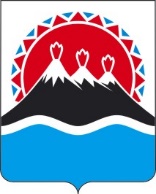 МИНИСТЕРСТВО ФИНАНСОВ КАМЧАТСКОГО КРАЯПРИКАЗг. Петропавловск-КамчатскийВ соответствии с частью 3 Порядка внесения изменений в перечни главных администраторов доходов краевого бюджета, главных администраторов доходов бюджета территориального фонда обязательного медицинского страхования Камчатского края, главных администраторов источников финансирования дефицита краевого бюджета, главных администраторов источников финансирования дефицита бюджета территориального фонда обязательного медицинского страхования Камчатского края, утвержденного постановлением Правительства Камчатского края от 30.12.2021 № 595-П ПРИКАЗЫВАЮ:1. Внести изменение в перечень главных администраторов доходов краевого бюджета, утвержденный постановлением Правительства Камчатского края от 27.12.2021 № 581-П «Об утверждении перечней главных администраторов доходов краевого бюджета и главных администраторов источников финансирования дефицита краевого бюджета», дополнив его следующим кодом бюджетной классификации Российской Федерации:«1 16 07090 02 0000 140 Иные штрафы, неустойки, пени, уплаченные в соответствии с законом или договором в случае неисполнения или ненадлежащего исполнения обязательств перед государственным органом субъекта Российской Федерации, казенным учреждением субъекта Российской Федерации».2. Главным администратором доходов, указанных в части 1 настоящего приказа, считать Законодательное Собрание Камчатского края, код главного администратора доходов 801.3. Настоящий приказ вступает в силу после дня его официального опубликования и распространяется на правоотношения, возникшие с 01 апреля 2022 года.[Дата регистрации]№[Номер документа]О внесении изменения в перечень главных администраторов доходов краевого бюджетаМинистр финансов Камчатского края[горизонтальный штамп подписи 1]А.Н. Бутылин